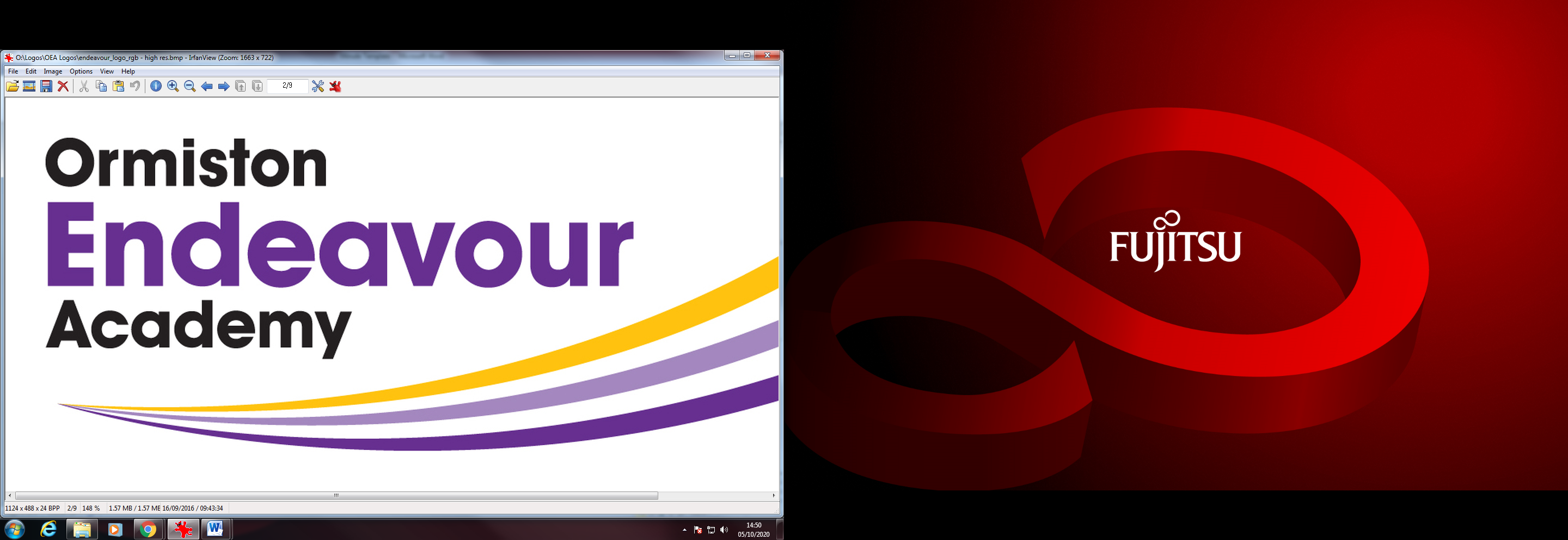 Ormiston Endeavour AcademyJob DescriptionCover Supervisor35 hours per week, 39 weeks per yearOutline of RoleCover supervision occurs when there is no active teaching taking place.  Pupils will continue their learning by carrying out a pre-prepared exercise under supervision.  The role of Cover Supervisor involves the supervision of whole classes during the short-term absence of the class teacher under the guidance of teaching/senior staff, including implementing work programmes, managing pupil behaviour and assisting pupils in relevant activities in line with the school’s policies and procedures.  Although the teacher plans the lesson, the Cover Supervisor will make a considerable contribution to pupil learning and development.  Duties involve the interpretation of recognised procedures or guidelines and the post holder will be expected to use their initiative.  The work might involve responding independently to unexpected problems and situations.  Support for students during a teacher’s absenceThe term ‘cover’ refers to any occasion where the teacher normally responsible for teaching a particular class is absent from the classroom during the time they have been timetabled to teach. Cover supervision will include:Supervising work that has been set in accordance with school policyLiaising with teachers with regard to the work setRegistering the attendance of the classManaging the behaviour of pupils whilst they are undertaking this work to ensure a constructive environmentTo be responsible for the organisation, classroom maintenance, setting out, clearing away and care of resources to create a purposeful and attractive learning environmentResponding to any questions from pupils about process and proceduresDealing with any immediate problems or emergencies according to the school’s policies and proceduresCollecting any completed work after the lesson and returning it to the appropriate teacherReporting back as appropriate using the school’s agreed referral procedures on the behaviour of pupils during the lesson and any issues arisingSupport for the teacherProvide cover for short term absence of the teacher, either planned, e.g. where a teacher has a medical appointment or unplanned, e.g. during absence due to ill healthSupport for the schoolUnder the supervision of the Headteacher or other designated teachers, to invigilate internal and external examinations, this may include supporting students with access arrangements.Carry out other tasks as reasonably requested by the Headteacher.The duties and responsibilities of any post may change from time to time, and postholders may be expected to carry out other work not explicitly mentioned above which is considered to be appropriate to the existing level of responsibility vested in the post.  Where there is no cover, the sorts of tasks involved would include:Working one-to-one or with small groups of pupils with the Learning Support TeamWorking within the classroom supporting students with Special Educational Needs, under the direction of the teacherSupporting with administrative tasks such as reprographics or inputting dataSupporting students with access arrangements for examinations (i.e. scribing, reading)Mounting art work and general displays